Olvasólecke időigénye: 5 perc, készítette: Kürtösi ZsófiaKIVÁLASZTÁSI TECHNIKÁK: TOVÁBBI LEHETŐSÉGEK A JELÖLTEK ALKALMASSÁGÁNAK ELLENŐRZÉSÉRESzimulációk, munka alapú tesztekA jelöltek meglévő kompetenciáit mérik fel egyfajta munkaszimulációs gyakorlattal, amely során a munkakörében tipikus feladatokat kell teljesíteniük meghatározott időn belül. Egy adminisztratív állás betöltése esetén például szükségszerű a gyorsírási, ill. gépelési képességek felmérése. Előfordul, hogy a jelölt a felvételi eljárás során találkozik először az elvégzendő feladattal, ebben az esetben természetesen egy hozzáértő személy megmutatja az adott feladatot (pl.: egy gyárban a különböző gépek kezelése). A munka-alkalmassági tesztek azért megbízhatóak, mert a jelölt nem tudja a ténylegesnél kedvezőbben alakítani a munkafolyamatot, és megfigyelhető a munkavégzés közbeni viselkedése is. Arra azonban ügyelni kell, hogy számos tényező befolyásolhatja a felvételi teljesítést (pl.: idegesség), ezért a megbízható eredmény érdekében a valósággal megegyező, vagy ahhoz hasonló munkakörnyezet biztosítása szükséges. (McKenna-Beech 1998. 134.o.)Referenciák Amennyiben a kiválasztási folyamat során csupán néhány jelölt maradt az adott munkakör betöltésére, a döntés megkönnyítése érdekében az önéletrajzban megadott referenciákon keresztül további információk szerezhetők be a „versenyzőkről”. A referenciákat általában az előző munkaadók jelentik, akiknél érdeklődni lehet a pályázó munkájáról, korábbi teljesítményéről. Az információforrás veszélye, hogy ezek a személyek nem feltétlenül a valóságnak megfelelő adatokkal szolgálnak, amennyiben az ő érdekük is a jelölt mielőbbi elhelyezkedése. Ezért leginkább akkor kerül sor a referenciaként megjelölt személyek megkeresésére, amikor ellenőrizni kívánják, hogy nincs-e a jelölt foglalkoztatásának jelentős akadálya. Azonban a döntést megalapozó információkat nem ajánlott kizárólag ebből a forrásból meríteni. (Személyügyi ABC 2000, 4.4.6.2., 1.o.)Egészségügyi, fizikai alkalmassági vizsgálatokA jogszabályok a különböző munkakörök betöltéséhez előzetes munkaköri alkalmassági vizsgálatokat vagy egyéb (pl. higiénés) vizsgálatokat (ld. élelmiszerekkel dolgozók), adott esetben fizikai felméréseket is előírhatnak (utóbbi pl. jellemző katonaság, tűzoltóság stb. esetén). Így tehát a fizikai megterhelést igénylő munkakörökben, a fokozottan veszélyes munkakörülmények között, ill. az egészségügyben, az élelmiszeripari cégeknél alkalmazandó személyek esetében a szokásos mellett egyéb vizsgálatokra is kötelezik a leendő munkavállalókat.Grafológiai vizsgálatA grafológiai vizsgálat során a jelölt kézzel írott önéletrajzát, motivációs levelét elemzi egy grafológus szakember. (Egy tömör CV erre nem feltétlenül alkalmas, általában hosszabb pl. oldalnyi folyó írásra van szükség az elemzéshez, és a jelölttől ehhez is beleegyezést kell kérni, tudnia kell róla, mire használják a benyújtott pályázatát.) Az íráselemzés alapján a jelölt számos tulajdonsága meghatározható, amelyek fontos információval bírnak a kiválasztási folyamatban (Hughes 1999). Az írás alapján az elemző tájékozódhat például a pályázó mentális képességeiről: gondolkodásmódjáról, logikájáról, memóriájáról, strukturáló képességéről, kombinációs készségéről; a munkavégzési jellemzőiről: a feladatokhoz való hozzáállásáról, kreativitásáról, fizikai terhelhetőségéről, precizitásáról, vezetői ambícióiról, motiválhatóságáról;a közösséghez való viszonyáról: empátiájáról, kommunikációs készségéről, toleranciájáról, konfliktuskezelő készségéről, alkalmazkodó képességéről;érzelmi életéről: kiegyensúlyozottságáról, érzelmi megnyilvánulásairól (tud-e uralkodni az érzelmein),önértékeléséről: önelfogadás képességéről, önbizalmáról. A grafológiai vizsgálat megítélése kettős: vannak, akik szerint fontos kiegészítő kiválasztási tényező lehet, míg mások elutasítják a grafológiát, mondván, hogy az írásképből nem lehet a személyiségre, tulajdonságokra következtetni.Grafológiai vizsgálat elterjedtségeVoltak arra vonatkozó vizsgálatok, hogy a különböző kiválasztási technikák (panel interjú, értékelő központ, pszichológiai tesztek, grafológiai vizsgálatok) mennyire elterjedtek az egyes országokban. A 2005-ös CRANET kutatásban többek között három csoport kiválasztását vizsgálták: a vezetők, a szakalkalmazottak és a fizikaiak körében használatos kiválasztási módszereket. A válaszadói mintában 97 hazai szervezet szerepelt (jóval többet kerestek meg, de a válaszadási arány 10%-os volt), a kelet-európai minta 864 szervezetet tartalmazott, míg a teljes minta 7952-t, 32 országból. Az eredmények szerint a grafológiai vizsgálat elsősorban a hazai vezetőkiválasztásban jelent meg (a válaszadók 14%-a jelezte, hogy alkalmazta ezt), más régiókban ill. más alkalmazottak kiválasztásánál alig volt jellemző (1-3%-ban).Forrás: Farkas F.-Karoliny M-né.-Poór J. (2008): Regionális különbségek az emberi erőforrás menedzselés gyakorlatában. Tér és Társadalom, 2: 103-122.A grafológiai vizsgálatról még a toborzás megkezdése előtt érdemes dönteni a vállalati szakembereknek, hogy ennek megfelelően kérjék be a pályázatot. Elképzelhető az is, hogy a szervezet nem kér kézzel írt motivációs levelet, hanem a jelölttel a kiválasztási folyamat egy későbbi szakaszában íratnak egy rövidebb, elemzésre alkalmas szöveget.Az elemzést kizárólag szakgrafológus végezheti el, aki természetesen állhat az adott szervezet alkalmazásában is, azonban gyakoribb, hogy a vállalat külső szakember segítségét kéri. Ebből kifolyólag meglehetősen költséges ez az eljárás.  IrodalomFarkas F.-Karoliny M-né.-Poór J. (2008): Regionális különbségek az emberi erőforrás menedzselés gyakorlatában. Tér és Társadalom, 2: 103-122.Gazdag Miklós – Szatmáriné dr. Balogh Mária (szerk.) (2001): Személyügyi ABC – Aktuális gyakorlati tanácsadó cégvezetőknek és humánerőforrás-menedzsereknek. Budapest: VERLAG DASHÖFER Hughes, Albert E. (1999): Mit rejt a kézírásunk? Bevezetés a grafológiába. Budapest: Fiesta-SaxumMcKenna, Eugene – Nick Beech (1998): Emberi erőforrás menedzsment. Budapest: Panem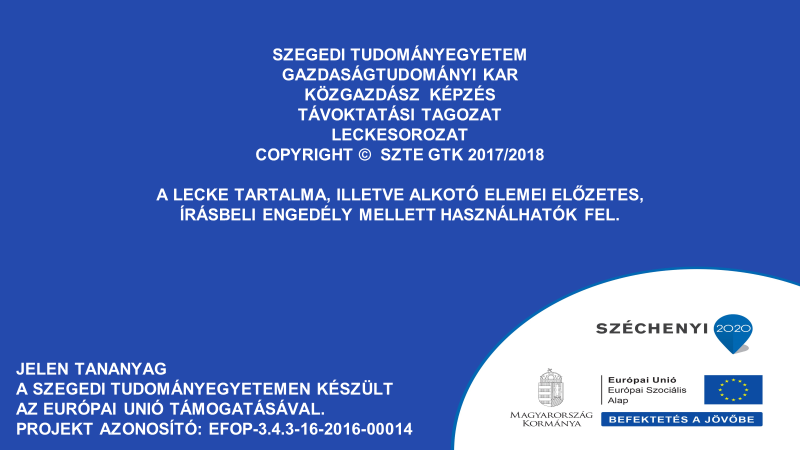 